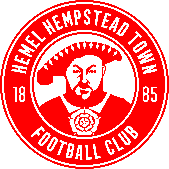 SEASON TICKET BOOKING FORM - 2022/23EARLY BIRD PRE-30TH JUNE 2022ADULT: £245, CONCESSION: £155ADULT: £280, CONCESSION: £180UNDER 18: £90*Concession price is available for over 65s, students in full-time education, emergency, armed Forces & NHS personnel (ID required, see below) Under 18’s need to provide ID to purchase this ticketPlease complete booking form below and return with payment to the Club Secretary, Dean Chance, either in person or by post to the following address:Dean Chance, 104 Turners Hill, Adeyfield, Hemel Hempstead, Herts. HP2 4LNPayment can be made in two instalments First by 30th June 2022, Second by 31st July 2022Cheques should be made payable to ‘Hemel Hempstead Town Football Club’.Card payments can be made at Hemel Hempstead Town FC, Greenacres Tavern or Greenacres IIID REQUIRED FOR CONCESSIONARY & UNDER 18 TICKETSFor Concessions please submit photocopy of one of the following forms of ID:Current Passport, EU National ID Card, Current Full UK Driving LicenceStudent ID Card (or ISIC), UK Armed Forces ID Card, OAP Travel Pass, Emergency Services ID and NHS CardPERSONAL DETAILSPERSONAL DETAILSPERSONAL DETAILSPERSONAL DETAILSPERSONAL DETAILSNAME & DATE OF BIRTHADDRESSTELEPHONEEMAIL ADDRESSSIGNATURENEW or RENEWAL     NEW        RENEWAL TICKET REQUIREDADULT     CONC UNDER 18 